Faculdade de Farmácia UFG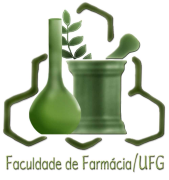 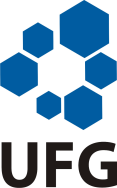 Coordenadoria de GraduaçãoOCUPAÇÃO SALA 02 – 2018-22ª feira3ª feira4ª feira5ª feira6ª feirasábado7:10 - 8:00Farmacologia II8:00 - 8:50CQBMMFarmacologia IIFarmacognosia II8:50 - 9:40 Citologia ClínicaFarmacologia IIFarmacognosia II10:00- 10:50 FarmacotécnicaCitologia ClínicaFarmacologia I10:50 - 11:40FarmacotécnicaFarmacologia I11:40 - 12:30Farmacologia I13:10 - 14:00Epidemiologia14:00 - 14:50Hematologia Cl.EpidemiologiaQuímica Farmac. medicinalTec.FarmacêuticaEpidemiologia14:50 - 15:40Hematologia Cl.EpidemiologiaQuímica Farmac. medicinalTec.FarmacêuticaEpidemiologia16:00 - 16:50FarmacocinéticaToxicologia GeralTec.Farmacêutica16:50 - 17:40FarmacocinéticaToxicologia GeralMetodologia Científica17:40 - 18:30Metodologia Científica